BROKOLIJEVA KREMNA JUHASestavine:Brokoli, sol, česen, drobnjak, voda, Mu Cuisine alpska smetana za kuhanje, maslo.Postopek:Brokoli narežemo in prepražimo s česnom na segretem maslu. Zalijemo z vodo in kuhamo do mehkega. S paličnim mešalnikom zmešamo. Dodamo začimbe, zavremo ter na koncu dodamo še Mu Cuisine alpsko smetano za kuhanje ter po potrebi solimo in potresemo z drobnjakom.Anže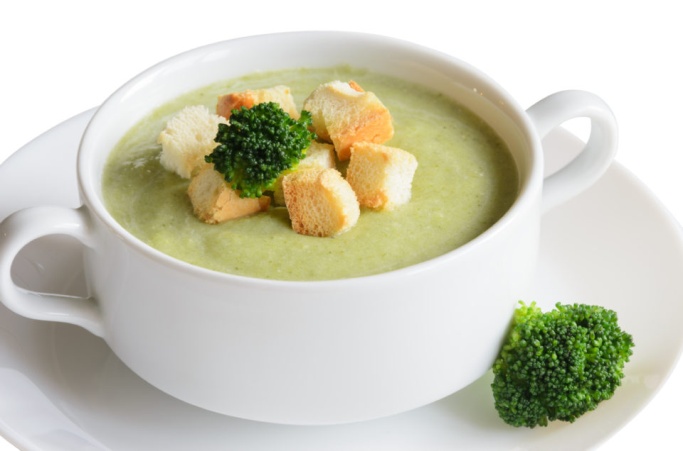 